Skema til anmeldelse af konkrete projekter i henhold til miljøvurderingslovenVejledning om ansøgning af projekter omfattet af miljøvurderingslovenBygherrens ansøgning om projekter på land skal ske ved anvendelse af nedenstående ansøgningsskema. Såfremt Høje-Taastrup Kommune er myndighed for det ansøgte projekt, sendes ansøgningsskemaet til By- og Miljøcenter til bmc@htk.dk Nedenstående skema angiver de oplysninger, som skal indgives til myndighederne ved ansøgning af projekter, der er omfattet af lovens bilag 2, jf. lovens § 21. Bygherren skal, hvor det er relevant for ansøgningen om det konkrete projekt, tage hensyn til kriterierne i lovens bilag 6, når skemaet udfyldes. Såfremt der allerede foreligger oplysninger om de indvirkninger, projektet kan forventes at få på miljøet, medsendes disse oplysninger. Skemaet finder ikke anvendelse for sager, der behandles af Naturstyrelsen og Energistyrelsen. Skemaets oplysningskrav er vejledende og fastsat under hensyntagen til kriterierne i lovens bilag 5.Skemaet udfyldes af bygherren eller dennes rådgiver baseret på bygherrens viden om eget projekt sammenholdt med de oplysninger og vejledninger, der henvises til i skemaet. Det forudsættes således, at bygherren eller dennes rådgiver er fortrolig med den miljølovgivning som projektet omfattes af. Bygherren skal ikke gennem præcise beregninger angive projektets forventede påvirkninger, men alene tage stilling til overholdelsen af vejledende grænseværdier, og angivne miljøforhold baseret på de oplysninger, der kan hentes på offentlige hjemmesider. Farverne ”rød/gul/grøn” angiver, hvorvidt det pågældende tema kan antages at kunne medføre, at projektet vurderes at kunne påvirke miljøet væsentligt og dermed er underlagt krav om miljøvurdering. ”Rød” angiver en stor sandsynlighed for krav om miljøvurdering og ”grøn” en minimal sandsynlighed for krav om miljøvurdering. Hvis feltet er sort, kan spørgsmålet ikke besvares med ja eller nej. Hvorvidt projektet er omfattet af krav om miljøvurdering afgøres af myndigheden. I de fleste tilfælde vil kommunen være myndighed for miljøvurdering. Bygherres eller dennes rådgivers udfyldelse af skemaet er omfattet af straffelovens § 161 om strafansvar ved angivelse af urigtige oplysninger til en offentlig myndighed.Høje-Taastrup Kommunes vurderingHøje-Taastrup Kommune skal på baggrund af oplysninger fra ansøger vurdere om projektet grundet dets art, dimensioner eller placering må antages at kunne få en væsentlig indvirkning på miljøet. Kommunen træffer herefter afgørelse om projektet skal gennemgå miljøkonsekvensvurdering. Afgørelsen bliver offentliggjort på kommunens hjemmeside www.htk.dk og kan påklages i 4 uger. 43. Undertegnede erklærer herved på tro og love rigtigheden af ovenstående oplysninger.  	PersondataforordningFormålet med indhentning af dine oplysninger om navn, adresse, e-mail og telefonnummer er for at kunne behandle anmeldelsen og efterfølgende komme i kontakt med dig som ansøger.Oplysningerne vil ikke blive anvendt af andre end By og Miljøcenter medmindre der bedes om indsigt i sagen (aktindsigt). Oplysningerne fra denne ansøgning bevares i kommunens elektroniske sags- og dokument håndteringssystem og slettes aldrig.Du kan læse mere om databeskyttelse på kommunens hjemmeside. Her finder du også navn og telefonnummer på kommunens databeskyttelsesrådgiver:https://www.htk.dk/Service/Kontakt/Databeskyttelse.aspxDu finder desuden oplysninger om, hvor du kan klage over kommunen som dataansvarlig samt din ret til indsigt i behandlingen af dine oplysninger.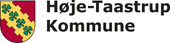 SCREENINGBMC - Natur og MiljøXX-XX-20YYBasisoplysningerBasisoplysningerBasisoplysningerUdfyldes af ansøgerUdfyldes af ansøgerUdfyldes af ansøgerProjektbeskrivelse (kan vedlægges)Projektbeskrivelse (kan vedlægges)Projektbeskrivelse (kan vedlægges)Navn, adresse, telefonnr. og e-mail på bygherreNavn, adresse, telefonnr. og e-mail på bygherreNavn, adresse, telefonnr. og e-mail på bygherreNavn, adresse, telefonnr. og e-mail på kontaktpersonNavn, adresse, telefonnr. og e-mail på kontaktpersonNavn, adresse, telefonnr. og e-mail på kontaktpersonProjektets adresse, matr.nr. og ejerlavProjektets adresse, matr.nr. og ejerlavProjektets adresse, matr.nr. og ejerlavProjektet berører følgende kommune eller kommuner (omfatter såvel den eller de kommuner, som projektet er placeret i, som den eller de kommuner, hvis miljø kan tænkes påvirket af projektet)Projektet berører følgende kommune eller kommuner (omfatter såvel den eller de kommuner, som projektet er placeret i, som den eller de kommuner, hvis miljø kan tænkes påvirket af projektet)Projektet berører følgende kommune eller kommuner (omfatter såvel den eller de kommuner, som projektet er placeret i, som den eller de kommuner, hvis miljø kan tænkes påvirket af projektet)Oversigtskort i målestok eks. 1:50.000. Målestok angivesOversigtskort i målestok eks. 1:50.000. Målestok angivesOversigtskort i målestok eks. 1:50.000. Målestok angivesKortbilag i målestok 1:10.000 eller 1:5.000 med indtegning af anlægget og projektet (vedlægges dog ikke for strækningsanlæg)Kortbilag i målestok 1:10.000 eller 1:5.000 med indtegning af anlægget og projektet (vedlægges dog ikke for strækningsanlæg)Kortbilag i målestok 1:10.000 eller 1:5.000 med indtegning af anlægget og projektet (vedlægges dog ikke for strækningsanlæg)Forholdet til VVM-reglerneForholdet til VVM-reglerneForholdet til VVM-reglerneJaNejEr projektet opført på bilag 1 til lov om miljøvurdering af planer og programmer og konkrete projekter (VVM)?Er projektet opført på bilag 1 til lov om miljøvurdering af planer og programmer og konkrete projekter (VVM)?Er projektet opført på bilag 1 til lov om miljøvurdering af planer og programmer og konkrete projekter (VVM)?Hvis ja, er der obligatorisk krav om miljøvurdering. Angiv punktet på bilag 1:Er projektet opført på bilag 2 til lov om miljøvurdering af planer og programmer og af konkrete projekter (VVM)? Er projektet opført på bilag 2 til lov om miljøvurdering af planer og programmer og af konkrete projekter (VVM)? Er projektet opført på bilag 2 til lov om miljøvurdering af planer og programmer og af konkrete projekter (VVM)? Hvis ja, angiv punktet på bilag 2:Projektets karakteristikaProjektets karakteristikaProjektets karakteristikaUdfyldes af ansøgerUdfyldes af ansøgerUdfyldes af ansøger1. Hvis bygherren ikke er ejer af de arealer, som projektet omfatter angives navn og adresse på de eller den pågældende ejer, matr.nr. og ejerlav1. Hvis bygherren ikke er ejer af de arealer, som projektet omfatter angives navn og adresse på de eller den pågældende ejer, matr.nr. og ejerlav1. Hvis bygherren ikke er ejer af de arealer, som projektet omfatter angives navn og adresse på de eller den pågældende ejer, matr.nr. og ejerlav2. Arealanvendelse efter projektets realisering:Det fremtidige samlede bebyggede areal i m²Det fremtidige samlede bebyggede areal i m² Nye arealer, som befæstes ved projektet i m²2. Arealanvendelse efter projektets realisering:Det fremtidige samlede bebyggede areal i m²Det fremtidige samlede bebyggede areal i m² Nye arealer, som befæstes ved projektet i m²2. Arealanvendelse efter projektets realisering:Det fremtidige samlede bebyggede areal i m²Det fremtidige samlede bebyggede areal i m² Nye arealer, som befæstes ved projektet i m²3. Projektets areal og volumenmæssige udformning:Er der behov for grundvandssænkning i forbindelse med projektet og i givet fald hvor meget i mProjektets samlede grundareal angivet i ha eller m²Projektets bebyggede areal i m²Projektets nye befæstede areal i m²Projektets samlede bygningsmasse i m³Projektets maksimale bygningshøjde i mBeskrivelse af omfanget af eventuelle nedrivningsarbejder i forbindelse med projektet3. Projektets areal og volumenmæssige udformning:Er der behov for grundvandssænkning i forbindelse med projektet og i givet fald hvor meget i mProjektets samlede grundareal angivet i ha eller m²Projektets bebyggede areal i m²Projektets nye befæstede areal i m²Projektets samlede bygningsmasse i m³Projektets maksimale bygningshøjde i mBeskrivelse af omfanget af eventuelle nedrivningsarbejder i forbindelse med projektet3. Projektets areal og volumenmæssige udformning:Er der behov for grundvandssænkning i forbindelse med projektet og i givet fald hvor meget i mProjektets samlede grundareal angivet i ha eller m²Projektets bebyggede areal i m²Projektets nye befæstede areal i m²Projektets samlede bygningsmasse i m³Projektets maksimale bygningshøjde i mBeskrivelse af omfanget af eventuelle nedrivningsarbejder i forbindelse med projektet4. Projektets behov for råstoffer i anlægsperioden:Råstofforbrug i anlægsperioden på type og mængdeVandmængde i anlægsperiodenAffaldstype og mængder i anlægsperiodenSpildevand til renseanlæg i anlægsperiodenSpildevand med direkte udledning til vandløb, søer, hav i anlægsperiodenHåndtering af regnvand i anlægsperiodenAnlægsperioden angivet som mm/år - mm/år4. Projektets behov for råstoffer i anlægsperioden:Råstofforbrug i anlægsperioden på type og mængdeVandmængde i anlægsperiodenAffaldstype og mængder i anlægsperiodenSpildevand til renseanlæg i anlægsperiodenSpildevand med direkte udledning til vandløb, søer, hav i anlægsperiodenHåndtering af regnvand i anlægsperiodenAnlægsperioden angivet som mm/år - mm/år4. Projektets behov for råstoffer i anlægsperioden:Råstofforbrug i anlægsperioden på type og mængdeVandmængde i anlægsperiodenAffaldstype og mængder i anlægsperiodenSpildevand til renseanlæg i anlægsperiodenSpildevand med direkte udledning til vandløb, søer, hav i anlægsperiodenHåndtering af regnvand i anlægsperiodenAnlægsperioden angivet som mm/år - mm/år5. Projektets kapacitet for så vidt angår flow ind og ud samt angivelse af placering og opbevaring på kortbilag af råstoffet/produktet i driftsfasen: Råstoffer – type og mængde i driftsfasenMellemprodukter – type og mængde i driftsfasenFærdigvarer – type og mængde i driftsfasenVand – mængde i driftsfasen 5. Projektets kapacitet for så vidt angår flow ind og ud samt angivelse af placering og opbevaring på kortbilag af råstoffet/produktet i driftsfasen: Råstoffer – type og mængde i driftsfasenMellemprodukter – type og mængde i driftsfasenFærdigvarer – type og mængde i driftsfasenVand – mængde i driftsfasen 5. Projektets kapacitet for så vidt angår flow ind og ud samt angivelse af placering og opbevaring på kortbilag af råstoffet/produktet i driftsfasen: Råstoffer – type og mængde i driftsfasenMellemprodukter – type og mængde i driftsfasenFærdigvarer – type og mængde i driftsfasenVand – mængde i driftsfasen 6. Affaldstype og mængder, som følge af projektet i driftsfasen: Farligt affald:Andet affald:Spildevand til renseanlæg:Spildevand med direkte udledning til vandløb, sø, hav:Håndtering af regnvand:6. Affaldstype og mængder, som følge af projektet i driftsfasen: Farligt affald:Andet affald:Spildevand til renseanlæg:Spildevand med direkte udledning til vandløb, sø, hav:Håndtering af regnvand:6. Affaldstype og mængder, som følge af projektet i driftsfasen: Farligt affald:Andet affald:Spildevand til renseanlæg:Spildevand med direkte udledning til vandløb, sø, hav:Håndtering af regnvand:Projektets karakteristikaJaNej7. Forudsætter projektet etablering af selvstændig vandforsyning?8. Er projektet eller dele af anlægget omfattet af standardvilkår?Hvis ”ja” angiv hvilke. Hvis ”nej” gå til punkt 10.Hvis ”ja” angiv hvilke. Hvis ”nej” gå til punkt 10.Hvis ”ja” angiv hvilke. Hvis ”nej” gå til punkt 10.9. Vil projektet kunne overholde alle de angivne standardvilkår?Hvis ”nej” angives og begrundes hvilke vilkår, der ikke vil kunne overholdes.Hvis ”nej” angives og begrundes hvilke vilkår, der ikke vil kunne overholdes.Hvis ”nej” angives og begrundes hvilke vilkår, der ikke vil kunne overholdes.10. Er projektet eller dele af anlægget omfattet af BREF-dokumenter?Hvis ”ja” angiv hvilke. Hvis ”nej” gå til pkt. 12.Hvis ”ja” angiv hvilke. Hvis ”nej” gå til pkt. 12.Hvis ”ja” angiv hvilke. Hvis ”nej” gå til pkt. 12.11. Vil projektet kunne overholde de angivne BREF-dokumenter?Hvis ”nej” angives og begrundes hvilke BREF-dokumenter, der ikke vil kunne overholdes.Hvis ”nej” angives og begrundes hvilke BREF-dokumenter, der ikke vil kunne overholdes.Hvis ”nej” angives og begrundes hvilke BREF-dokumenter, der ikke vil kunne overholdes.12. Er projektet eller dele af projektet omfattet af BAT-konklusioner?Hvis ”ja” angiv hvilke. Hvis ”nej” gå til punkt 14.Hvis ”ja” angiv hvilke. Hvis ”nej” gå til punkt 14.Hvis ”ja” angiv hvilke. Hvis ”nej” gå til punkt 14.13. Vil projektet kunne overholde de angivne BAT-konklusioner?Hvis ”nej” angives og begrundes hvilke BAT-konklusioner, der ikke vil kunne overholdes.Hvis ”nej” angives og begrundes hvilke BAT-konklusioner, der ikke vil kunne overholdes.Hvis ”nej” angives og begrundes hvilke BAT-konklusioner, der ikke vil kunne overholdes.14. Er projektet omfattet af en eller flere af Miljøstyrelsens vejledninger eller bekendtgørelser om støj eller eventuelt lokalt fastsatte støjgrænser?Hvis ”ja” angives navn og nr. på den eller de pågældende vejledninger eller bekendtgørelser.Hvis ”nej” gå til pkt. 17.Hvis ”ja” angives navn og nr. på den eller de pågældende vejledninger eller bekendtgørelser.Hvis ”nej” gå til pkt. 17.Hvis ”ja” angives navn og nr. på den eller de pågældende vejledninger eller bekendtgørelser.Hvis ”nej” gå til pkt. 17.15. Vil anlægsarbejdet kunne overholde de vejledende grænseværdier for støj og vibrationer?Hvis ”nej” angives overskridelsens omfang og begrundelse for overskridelsen.Hvis ”nej” angives overskridelsens omfang og begrundelse for overskridelsen.Hvis ”nej” angives overskridelsens omfang og begrundelse for overskridelsen.16. Vil det samlede projekt, når anlægsarbejdet er udført, kunne overholde de vejledende grænseværdier for støj og vibrationer?Hvis ”nej” angives overskridelsens omfang og begrundelse for overskridelsen.Hvis ”nej” angives overskridelsens omfang og begrundelse for overskridelsen.Hvis ”nej” angives overskridelsens omfang og begrundelse for overskridelsen.17. Er projektet omfattet Miljøstyrelsens vejledninger, regler og bekendtgørelser om luftforurening?Hvis ”ja” angives navn og nr. på den eller de pågældende vejledninger, regler eller bekendtgørelser.Hvis ”nej” gå til pkt. 20.Hvis ”ja” angives navn og nr. på den eller de pågældende vejledninger, regler eller bekendtgørelser.Hvis ”nej” gå til pkt. 20.Hvis ”ja” angives navn og nr. på den eller de pågældende vejledninger, regler eller bekendtgørelser.Hvis ”nej” gå til pkt. 20.18. Vil anlægsarbejdet kunne overholde de vejledende grænseværdier for luftforurening?Hvis ”nej” angives overskridelsens omfang og begrundelse for overskridelsen.Hvis ”nej” angives overskridelsens omfang og begrundelse for overskridelsen.Hvis ”nej” angives overskridelsens omfang og begrundelse for overskridelsen.19. Vil det samlede projekt, når anlægsarbejdet er udført, kunne overholde de vejledende grænseværdier for luftforurening?Såfremt der allerede foreligger oplysninger om de indvirkninger, projektet kan forventes at få på miljøet som følge af den forventede luftforurening, medsendes disse oplysninger. Hvis ”nej” angives overskridelsens omfang og begrundelse for overskridelsen.Hvis ”nej” angives overskridelsens omfang og begrundelse for overskridelsen.Hvis ”nej” angives overskridelsens omfang og begrundelse for overskridelsen.20. Vil projektet give anledning til støvgener eller øgede støvgenerI anlægsperioden?I driftsfasen?Hvis ”ja” angives omfang og forventet udbredelse.Hvis ”ja” angives omfang og forventet udbredelse.Hvis ”ja” angives omfang og forventet udbredelse.21. Vil projektet give anledning til lugtgener eller øgede lugtgenerI anlægsperioden?I driftsfasen?Hvis ”ja” angives omfang og forventet udbredelse.Hvis ”ja” angives omfang og forventet udbredelse.Hvis ”ja” angives omfang og forventet udbredelse.22. Vil anlægget som følge af projektet have behov for belysning som i aften og nattetimer vil kunne oplyse naboarealer og omgivelserneI anlægsperioden?I driftsfasen?Hvis ”ja” angives og begrundes omfanget.Hvis ”ja” angives og begrundes omfanget.Hvis ”ja” angives og begrundes omfanget.23. Er anlægget omfattet af risikobekendtgørelsen – jf. bekendtgørelse om kontrol med risikoen for større uheld med farlige stoffer nr. 372 af 25. april 2016? Projektets placeringJaNej24. Kan projektet rummes inden for lokalplanens generelle formål? Hvis ”nej”, angiv hvorfor: Hvis ”nej”, angiv hvorfor: Hvis ”nej”, angiv hvorfor: 25. Forudsætter projektet dispensation fra gældende bygge- og beskyttelseslinjer?Hvis ”ja” angiv hvilke:Hvis ”ja” angiv hvilke:Hvis ”ja” angiv hvilke:26. Indebærer projektet behov for at begrænse anvendelsen af naboarealer?27. Vil projektet kunne udgøre en hindring for anvendelsen af udlagte råstofområder?28. Er projektet tænkt placeret indenfor kystnærhedszonen?29. Forudsætter projektet rydning af skov?(Skov er et bevokset areal med træer, som danner eller indenfor et rimeligt tidsrum ville danne sluttet skov af højstammede træer, og arealet er større end ½ ha og mere end 20 m bredt.)30. Vil projektet være i strid med eller til hinder for realiseringen af en rejst fredningssag?31. Afstanden fra projektet i luftlinje til nærmeste beskyttede naturtype i henhold til naturbeskyttelseslovens § 332. Er der forekomst af beskyttede arter og i givet fald hvilke?33. Afstanden fra projektet i luftlinje til nærmeste fredede område34. Afstanden fra projektet i luftlinje til nærmeste internationale naturbeskyttelsesområde (Natura 2000-områder, habitatområder, fuglebeskyttelsesområder og Ramsarområder)35. Vil projektet medføre påvirkninger af overfladevand eller grundvand, f.eks. i form af udledninger til eller fysiske ændringer af vandområder eller grundvandsforekomster? Hvis ”ja” angives hvilken påvirkning, der er tale om. Hvis ”ja” angives hvilken påvirkning, der er tale om. Hvis ”ja” angives hvilken påvirkning, der er tale om. 36. Er projektet placeret i et område med særlige drikkevandinteresser?37. Er projektet placeret i et område med registreret jordforurening?38. Er projektet placeret i et område, der i kommuneplanen er udpeget som område med risiko for oversvømmelse?39. Er projektet placeret i et område, der jf. oversvømmelsesloven, er udpeget som risikoområde for oversvømmelse?40. Er der andre lignende anlæg eller aktiviteter i området, der sammen med det ansøgte må forventes at kunne medføre en øget samlet påvirkning af miljøet (kumulative forhold)?41. Vil den forventede miljøpåvirkning kunne berøre nabolande?42. En beskrivelse af de tilpasninger, ansøger har foretaget af projektet inden ansøgningen blev indsendt og de påtænkte foranstaltninger med henblik på at undgå, forebygge, begrænse eller kompensere for væsentlige skadelige virkninger for miljøetDato:Bygherre/anmelder